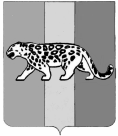 ПРИМОРСКИЙ КРАЙАДМИНИСТРАЦИЯ НАДЕЖДИНСКОГО МУНИЦИПАЛЬНОГО РАЙОНАП О С Т А Н О В Л Е Н И Е15.11.2018			с. Вольно-Надеждинское				№ 506О создании постоянно действующего органа управления звена территориальной подсистемы единой государственной системы предупреждения и ликвидации чрезвычайных ситуаций на территории Надеждинского муниципального районаРуководствуясь Федеральными законами от 06.10.2003 № 131-ФЗ «Об общих принципах организации местного самоуправления в Российской Федерации», от 21.12.1994 № 68-ФЗ «О защите населения и территорий от чрезвычайных ситуаций природного и техногенного характера», от 21.12.1994 № 69-ФЗ «О пожарной безопасности», постановлением Правительства Российской Федерации от 30.12.2003 № 794 «О единой системе предупреждения и ликвидации чрезвычайных ситуаций», Уставом Надеждинского муниципального района, в целях оперативного реагирования на чрезвычайные ситуации природного и техногенного характера в Надеждинском муниципальном районе и проведения работ по их ликвидации и защиты населения и территорий района от чрезвычайных ситуаций природного и техногенного характера администрация Надеждинского муниципального районаПОСТАНОВЛЯЕТ:1. Определить отдел по делам гражданской обороны, чрезвычайных ситуаций и пожарной безопасности администрации Надеждинского муниципального района постоянно действующим органом управления районного звена территориальной подсистемы единой государственной системы предупреждения и ликвидации чрезвычайных ситуаций (далее – Надеждинское районное звено ТП РСЧС), специально уполномоченным на решение задач в области защиты населения и территорий от чрезвычайных ситуаций и гражданской обороны на территории Надеждинского муниципального района.2. Утвердить Положение о создании постоянно действующего органа управления звена территориальной подсистемы единой государственной системы предупреждения и ликвидации чрезвычайных ситуаций на территории Надеждинского муниципального района (прилагается).3. Рекомендовать руководителям предприятий, организаций и учреждений независимо от организационно-правовой формы, расположенных на территории Надеждинского муниципального района:3.1. Назначить структурные подразделения и (или) работников (где они не были назначены), уполномоченных на решение задач в области защиты от чрезвычайных ситуаций и гражданской обороны, разработать их обязанности при различных режимах функционирования и степенях готовности системы гражданской обороны;3.2. При разработке и утверждении организационно-распорядительных документов, определяющих задачи и функции структурных подразделений и (или) работников, уполномоченных на решение задач в области защиты от чрезвычайных ситуаций и гражданской обороны, руководствоваться Приказом МЧС России от 31.07.2006 № 440 и Положением, утвержденным настоящим Постановлением.4. Общему отделу администрации Надеждинского муниципального района (Ульянич) опубликовать настоящее постановление в районной газете «Трудовая слава».5.	Отделу информатизации администрации Надеждинского муниципального района (Кихиенко), разместить настоящее постановление на официальном сайте администрации Надеждинского муниципального района в информационно-телекоммуникационной сети «Интернет».6. Настоящее постановление вступает в силу со дня его официального опубликования.7.	Контроль над исполнением настоящего постановления возложить на заместителя главы администрации Надеждинского муниципального района, курирующего вопросы в сфере гражданской обороны и предупреждения (ликвидации) чрезвычайных ситуаций. И.о. главы администрации Надеждинскогомуниципального района							               Ж.М. АркадьеваПОЛОЖЕНИЕо создании постоянно действующего органа управления звена территориальной подсистемы единой государственной системы предупреждения и ликвидации чрезвычайных ситуаций на территории Надеждинского муниципального районаI.	ОБЩИЕ ПОЛОЖЕНИЯ1.1. Настоящее Положение о постоянно действующем органе управления, специально уполномоченном на решение задач в области защиты от чрезвычайных ситуаций и гражданской обороны, определяет его предназначение, задачи и полномочия.1.2. Постоянно действующий орган управления, специально уполномоченный на решение задач в области защиты от чрезвычайных ситуаций и гражданской обороны, осуществляет свою деятельность в порядке, установленном законодательством Российской Федерации и иными нормативными правовыми актами, регулирующими вопросы защиты от чрезвычайных ситуаций и гражданской обороны.1.3. Администрация Надеждинского муниципального района, осуществляет укомплектование постоянно действующего органа управления, специально уполномоченного на решение задач в области защиты от чрезвычайных ситуаций и гражданской обороны, разрабатывает и утверждает его функциональные обязанности и штатное расписание.1.4. Деятельность органа управления основывается на принципах законности, гуманизма, уважения прав человека, гласности, делового взаимодействия со структурными подразделениями администрации, организациями различных организационно-правовых форм и форм собственности, включая общественные объединения Надеждинского муниципального района.1.5. Работники органа управления назначаются на должность и освобождаются от должности распоряжением  главы администрации Надеждинского муниципального района.II. ОСНОВНЫЕ ЗАДАЧИ2. Основными задачами постоянно действующего органа управления, специально уполномоченного на решение задач в области защиты от чрезвычайных ситуаций и гражданской обороны, являются:2.1. Организация планирования и проведения мероприятий по гражданской обороне, предупреждению и ликвидации чрезвычайных ситуаций природного и техногенного характера.2.2. Организация создания и поддержания в состоянии постоянной готовности к использованию технических систем управления гражданской обороной.2.3. Организация создания и обеспечение поддержания в состоянии постоянной готовности к использованию локальных систем оповещения (ЛСО).2.4. Организация подготовки работающего и неработающего населения способам защиты от опасностей, возникающих при военных конфликтах или вследствие этих конфликтов, а также при чрезвычайных ситуаций природного и техногенного характера.2.5. Участие в организации создания и содержания в целях гражданской обороны, предупреждения и ликвидации чрезвычайных ситуаций запасов материально-технических, продовольственных, медицинских и иных средств.2.6. Организация планирования и проведения мероприятий по поддержанию устойчивого функционирования организаций в военное время и в условиях чрезвычайных ситуаций мирного времени, а также при чрезвычайных ситуаций природного и техногенного характера.2.7. Организация создания и поддержания в состоянии постоянной готовности сил гражданской обороны, сил и средств районного звена РСЧС, привлекаемых для решения задач гражданской обороны и защиты от чрезвычайных ситуаций природного и техногенного характера.III. МЕРОПРИЯТИЯ ОРГАНА УПРАВЛЕНИЯПо гражданской обороне и защите от чрезвычайных ситуаций3. В соответствии с основными задачами постоянно действующий орган управления, специально уполномоченный на решение задач в области защиты от чрезвычайных ситуаций и гражданской обороны:3.1. Организует разработку и корректировку Плана гражданской обороны и защиты населения, Плана действий по предупреждению и ликвидации чрезвычайных ситуаций и обеспечению пожарной безопасности Надеждинского муниципального района.3.2. Планирует и организует эвакуационные мероприятия, а также заблаговременную подготовку безопасных районов и производственной базы в загородной зоне.3.3. Разрабатывает проекты документов, регламентирующих работу администрации Надеждинского муниципального района в области гражданской обороны и защиты от чрезвычайных ситуаций природного и техногенного характера.3.4. Формирует (разрабатывает) предложения по мероприятиям гражданской обороны. 3.5. Ведет учет защитных сооружений и других объектов гражданской обороны, принимает меры по поддержанию их в состоянии постоянной готовности к использованию, осуществляет контроль за их состоянием.3.6. Организует планирование и выполнение мероприятий, направленных на поддержание устойчивого функционирования организаций, необходимых для выживания населения при военных конфликтах или вследствие этих конфликтов, а также при чрезвычайных ситуациях природного и техногенного характера.3.7. Организует разработку и заблаговременную реализацию инженерно-технических мероприятий гражданской обороны.3.8. Организует планирование и проведение мероприятий по световой и другим видам маскировки.3.9. Организует создание и поддержание в состоянии постоянной готовности к использованию систем связи и оповещения на пунктах управления администрации Надеждинского муниципального района.3.10. Организует прием сигналов гражданской обороны, сообщений о чрезвычайных ситуациях природного и техногенного характера и доведение их до руководящего состава.3.11. Организует оповещение работающего и неработающего населения об опасностях, возникающих при военных конфликтах или вследствие этих конфликтов, а также при чрезвычайных ситуациях природного и техногенного характера.3.12. Организует создание и поддержание в состоянии постоянной готовности к использованию локальных систем оповещения.3.13. Планирует и организует подготовку руководящего состава администрации Надеждинского муниципального района, в области защиты от чрезвычайных ситуаций и гражданской обороны.3.14. Оказывает методическую помощь в создании, оснащении, подготовки сил ГО, сил и средств Надеждинского районного звена ТП РСЧС и осуществляет их учет.3.15. Участвует в планировании и организации проведения аварийно-спасательных работ на территории Надеждинского муниципального района.3.16. Участвует в организации подготовки работающего и неработающего населения способам защиты от опасностей, возникающих при ведении военных конфликтов или вследствие этих конфликтов, а также при чрезвычайных ситуациях природного и техногенного характера.3.17. Планирует и организует проведение командно-штабных учений (тренировок) и других учений по гражданской обороне и защите от чрезвычайных ситуаций.3.18. Разрабатывает предложения и участвует в организации работы по созданию, накоплению, хранению и освежению в целях гражданской обороны и защиты от чрезвычайных ситуаций природного и техногенного характера запасов материально-технических, продовольственных, медицинских и иных средств.3.19. Оказывает методическую помощь руководителям организаций и предприятий в создание страхового фонда документации по гражданской обороне.3.20. Организует контроль за выполнением принятых решений и утвержденных планов по выполнению мероприятий в области защиты от чрезвычайных ситуаций и гражданской обороны на территории Надеждинского муниципального района.3.21. Вносит на рассмотрение администрации Надеждинского муниципального района, предложения по совершенствованию подготовки к ведению и ведения гражданской обороны, обеспечению защиты от чрезвычайных ситуаций природного и техногенного характера.3.22. Привлекает в установленном порядке к работе по подготовке планов, правовых нормативных документов и отчетных материалов в области защиты от чрезвычайных ситуаций и гражданской обороны другие структурные подразделения администрации Надеждинского муниципального района.IV.	ПРАВАОрган управления в пределах своей компетенции:4.1. Запрашивает и получает от предприятий, организаций и учреждений независимо от организационно-правовой формы Надеждинского муниципального района, информацию и сведения, необходимые для выполнения возложенных на орган управления задач.4.2. Организует в установленном порядке заслушивание руководителей и должностных лиц подведомственных организаций Надеждинского муниципального района по вопросам гражданской обороны, защиты населения и территорий от чрезвычайных ситуаций.4.3. Орган управления осуществляет взаимоотношения со всеми структурными подразделениями администрации Надеждинского муниципального района, предприятий, организаций и учреждений независимо от организационно-правовой формы осуществляющих свою деятельность на территории района, получает и выдает нормативные правовые, распорядительные документы и указания.УТВЕРЖДЕНпостановлением администрации Надеждинского муниципального района от _____________ № _______